Tracey AlderdiceSenior Director of Agency & Program ServicesSecond Harvest Food BankSchool Food Pantry ProgramHow the school pantry got started:In a school close to food bank, a child was seen eating food of the floorA grant was written for school pantries by Second Harvest Food Bank – $200,000 from a local healthcare companyRestricted to Davidson county schools –a high need areaMeant to feed students, families of students, or staff – not community based (have referrals handy for community inquiries)Katy Kendall and RDs put together a “model box” that was nutritionally balancedDistribute non-perishable foodWhen recruiting schools and stakeholders, call the right person!It is not logistically feasible to have pantry in every schoolsHigh need schools are priorityMajority of pantries are run by staff – find the staff that care about helping families and kidsHours are meant to operate like a pantry, not backpack programsSend consumer-sized packages instead of single-serveDon’t encourage schools to pre-identify familiesOffer more of an open option so anyone in need can access the pantry Substitute items based on cultural needs!Know needs so foods can be effectively distributedRural schools were found to be easier to start and maintain pantriesLogisticsCloth reusable bags (plain)– kids don’t want bags with logoCustomized flyer sent home to families for awareness of school pantry resourceNewslettersNotes on report cardsBest Advice: Find the passionate person at the school to run a successful pantry!Aoife Dowd – Community Food Bank of Central Alabama on School Pantry Pilot Program:Pilot process of school pantries at 8 schoolsRural counties in Central AlBlount and St ClairBoxed model – Just-in-time deliveries to provide produce Project Preserve affiliated 25 pounds each boxNutritionally diverse10-15 pounds of produce per monthCriteriaNot a USDA program, to ensure all families to participateSome families are just above the income bubble for eligibilityFood Bank provides school with resources to refer familiesOne day per month has limitations, so the Food Banks is thinking through ways to overcome barriersParent might be sick that day or need to work and can’t make it to pick-up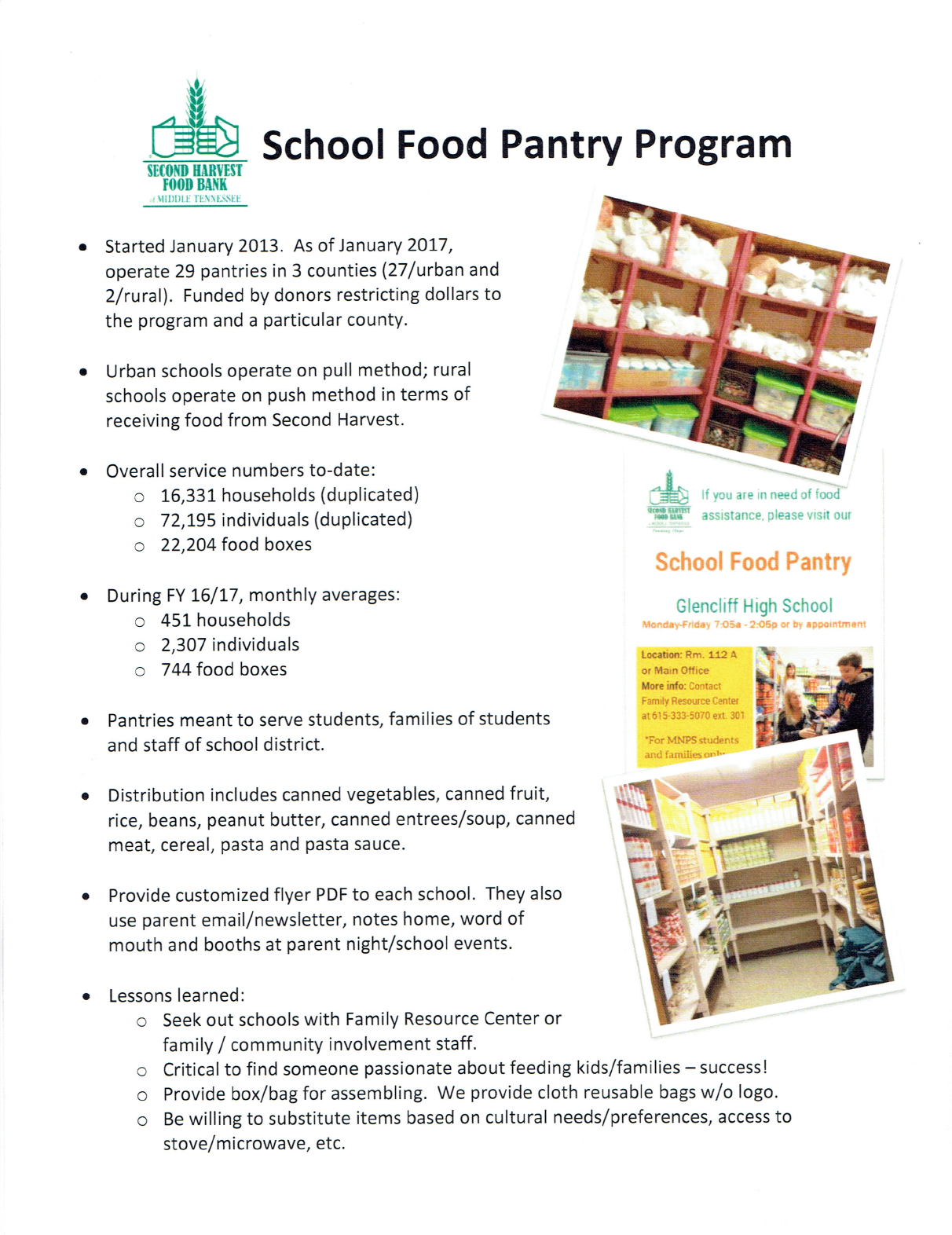 